Ε Λ Λ Η Ν Ι Κ Η  Δ Η Μ Ο Κ Ρ Α Τ Ι ΑΤΕΧΝΙΚΟ ΕΠΙΜΕΛΗΤΗΡΙΟ ΕΛΛΑΔΑΣ ΝΙΚΗΣ 4,  105 63 ΑΘΗΝΑ      ΤΗΛ. 210 3291200, FAX : 2103221772 ΓΕΝΙΚΗ ΔΙΕΥΘΥΝΣΗ ΑΝΑΠΤΥΞΗΣ ΕΡΓΩΝ & ΕΠΙΣΤΗΜΟΝΙΚΩΝ & ΕΠΑΓΓΕΛΜΑΤΙΚΩΝ ΘΕΜΑΤΩΝτηλ.:  2103291660-1					Αθήνα, 09/12/2022e-mail : gd-aeee@central.tee.gr				Αρ. πρωτ.:ΠροςΣΤΑΥΡΟΣ ΧΡΙΣΤΟΦΟΡΟΥΑΓ. ΧΑΡΑΛΑΜΠΟΥΣ 2 34600 ΝΕΑ ΑΡΤΑΚΗstavros@christoforou.grΠΡΟΣΚΛΗΣΗ ΕΚΔΗΛΩΣΗΣ ΕΝΔΙΑΦΕΡΟΝΤΟΣ(του άρθρου 118 του Ν. 4412/2016, όπως ισχύει)για την παροχή υπηρεσιών σχετικά με την Υλοποίηση Ολοκληρωμένου Πληροφοριακού Συστήματος για την Παρακολούθηση (monitoring) του Προγράμματος Πολεοδομικών Μεταρρυθμίσεων, όπως προβλέπεται στην Απόφαση Υλοποίησης με Ίδια Μέσα του Υποέργου (12) «Τεχνική Βοήθεια ΤΕΕ» του Έργου «Πολεοδομικές Μεταρρυθμίσεις ID 16879 (Διαχειριστικά Έξοδα TEE)» με κωδικό ΟΠΣ ΤΑ 5150751.με κριτήριο ανάθεσηςτην πλέον συμφέρουσα από οικονομική άποψη προσφορά με βάση την τιμήΠηγή Χρηματοδότησης: ΤΑΜΕΙΟ ΑΝΑΚΑΜΨΗΣ ΚΑΙ ΑΝΘΕΚΤΙΚΟΤΗΤΑΣ – ΠΡΟΓΡΑΜΜΑ ΔΗΜΟΣΙΩΝ ΕΠΕΝΔΥΣΕΩΝ (ΠΔΕ) – ΣΑΤΑ 075ΑΝΤΙΚΕΙΜΕΝΟ ΤΟΥ ΔΙΑΓΩΝΙΣΜΟΥ – ΣΥΝΟΠΤΙΚΑ ΣΤΟΙΧΕΙΑΤο Τεχνικό Επιμελητήριο Ελλάδας (Τ.Ε.Ε.), καλεί όλους όσους ενδιαφέρονται να καταθέσουν προσφορά για την παροχή υπηρεσιών σχετικά με την Υλοποίηση Ολοκληρωμένου Πληροφοριακού Συστήματος για την Παρακολούθηση (monitoring) του Προγράμματος Πολεοδομικών Μεταρρυθμίσεων, όπως προβλέπεται στην Απόφαση Υλοποίησης με Ίδια Μέσα του Υποέργου (12) «Τεχνική Βοήθεια ΤΕΕ» του Έργου «Πολεοδομικές Μεταρρυθμίσεις ID 16879 (Διαχειριστικά Έξοδα TEE)» με κωδικό ΟΠΣ ΤΑ 5150751, CPV: 72500000-0 (Υπηρεσίες πληροφορικής), συνολικού προϋπολογισμού τριάντα χιλιάδων ευρώ, (30.000,00 €) χωρίς Φ.Π.Α.Άρθρο 1ΑΝΤΙΚΕΙΜΕΝΟ ΤΗΣ  ΣΥΜΒΑΣΗΣ Σύμφωνα με τις Υπουργικές Αποφάσεις ΥΠΕΝ/ΔΝΕΠ/69553/2588 (ΦΕΚ B’ 3527/02.08.2021), ΥΠΕΝ/ΔΝΕΠ/116872/4327 (ΦΕΚ B’ 6507/31.12.2021), ΥΠΕΝ/ΔΝΕΠ/36607/1330 (ΦΕΚ B’ 2504/20.05.2022) και ΥΠΕΝ/ΔΝΕΠ/36859/1335 (ΦΕΚ B’ 2504/20.05.2022), η παρακολούθηση της εξέλιξης όλων των μελετών του Προγράμματος Πολεοδομικών Μεταρρυθμίσεων συντελείται μέσω Ολοκληρωμένου Πληροφοριακού Συστήματος το οποίο δημιουργείται και συντηρείται με ευθύνη του ΤΕΕ ως φορέας υλοποίησης του Προγράμματος Πολεοδομικών Μεταρρυθμίσεων. Η κυριότητα του Ολοκληρωμένου Πληροφοριακού Συστήματος ανήκει στο ΥΠΕΝ. Η παρακολούθηση της διαδικασίας Προκήρυξης και διεξαγωγής των διαγωνισμών, η ανάθεση εκπόνησης των μελετών με τη σύναψη των σχετικών συμβάσεων, η επίβλεψη και η παραλαβή τους, καθώς και η παρακολούθηση και πιστοποίηση του φυσικού και οικονομικού αντικειμένου των μελετών, πραγματοποιείται με ευθύνη των αρμοδίων Υπηρεσιών και Οργάνων της Αναθέτουσας Αρχής ή του ΥΠΕΝ κατά περίπτωση, οι οποίοι υποχρεούνται στην αμελλητί ενημέρωση του Πληροφοριακού συστήματος. Η πολιτική ηγεσία του ΥΠΕΝ, ο Συντονιστής και η Τεχνική Γραμματεία του άρθρου 14 του ν. 4759/2020, εξουσιοδοτημένα στελέχη της Αναθέτουσας Αρχής καθώς και εξουσιοδοτημένα στελέχη των καθ’ ύλην αρμοδίων Υπηρεσιών του ΥΠΕΝ, έχουν απευθείας πρόσβαση σε όλα τα στοιχεία που καταχωρίζονται στο Πληροφοριακό σύστημα.Αντικείμενο της Σύμβασης αποτελεί η Υλοποίηση Ολοκληρωμένου Πληροφοριακού Συστήματος για την Παρακολούθηση (monitoring) του Προγράμματος Πολεοδομικών Μεταρρυθμίσεων, όπως παρουσιάστηκε αναλυτικά στη παραπάνω παράγραφο. Το Πληροφοριακό Σύστημα θα υλοποιηθεί για την παρακολούθηση των μελετών των παρακάτω Προγραμμάτων:Προγράμματα Πολεοδομικού Σχεδιασμού ΤΠΣ-ΕΠΣ,Προγράμματα οριοθέτησης οικισμών προ του 1923 ή κάτω των 2.000 κατοίκων,Πρόγραμμα καθορισμού Ζ.Υ.Σ.,Πρόγραμμα καταγραφής/ αναγνώρισης οδών.Η Σύμβαση θα περιλαμβάνει το σύνολο των ανωτέρω ενδεικτικών εργασιών που έχουν περιγραφεί παραπάνω, καθώς και ενδεικτικών ή πρόσθετων συναφών υπηρεσιών που απορρέουν από το αντικείμενο της υπηρεσίας, κατά την κρίση της Αναθέτουσας Αρχής και εφόσον αυτό κριθεί αναγκαίο. Η Υλοποίηση του Ολοκληρωμένου Πληροφοριακού Συστήματος θα είναι το τελικό παραδοτέο της Σύμβασης.Με την κατάθεση της προσφοράς ο οικονομικός φορέας αποδέχεται τους όρους της παρούσας Πρόσκλησης. Η προσφορά που θα υποβληθεί μετά την καθορισμένη ημερομηνία, θα θεωρηθεί εκπρόθεσμη και θα απορριφθεί.Άρθρο 2ΚΡΙΤΗΡΙΟ ΕΠΙΛΟΓΗΣ - ΠΡΟΫΠΟΛΟΓΙΣΜΟΣ - ΧΡΟΝΟΣ ΙΣΧΥΟΣ ΠΡΟΣΦΟΡΑΣΚριτήριο επιλογής αποτελεί η χαμηλότερη τιμή προσφοράς.Η παρούσα δαπάνη θα χρηματοδοτηθεί από την Ευρωπαϊκή Ένωση – NextGeneration EU από το Έργο με τίτλο «Πολεοδομικές Μεταρρυθμίσεις ID 16879 (Διαχειριστικά Έξοδα TEE)» και κωδικό ΟΠΣ ΤΑ 5150751 στο Ταμείο Ανάκαμψης και Ανθεκτικότητας, το οποίο αφορά τις υποστηρικτικές δράσεις του Τεχνικού Επιμελητηρίου Ελλάδος, ως Φορέας Υλοποίησης των 5 Έργων (Subprojects) της Δράσης «ΠΟΛΕΟΔΟΜΙΚΕΣ ΜΕΤΑΡΡΥΘΜΙΣΕΙΣ» - ID 16879, που είναι ενταγμένα στον πυλώνα 1 της Πράσινης Μετάβασης στο Εθνικό Σχέδιο Ανάκαμψης και Ανθεκτικότητας, Άξονα 1.2. – Ενεργειακή αναβάθμιση του κτιριακού αποθέματος της χώρας και χωροταξική μεταρρύθμιση, το Πρόγραμμα Δημοσίων Επενδύσεων (ΠΔΕ) - Ταμείο Ανάκαμψης και Ανθεκτικότητας (ΣΑΤΑ 075) και τον τακτικό προϋπολογισμό του Τεχνικού Επιμελητηρίου Ελλάδας Κ.Α  9379.09.01.Η προσφορά ισχύει και δεσμεύει τον υποψήφιο ανάδοχο για εκατόν είκοσι (120) ημερολογιακές ημέρες από την επομένη της καταληκτικής ημερομηνίας υποβολής της προσφοράς. Η αναγραφή του χρόνου ισχύος της προσφοράς είναι υποχρεωτική.Προσφορά που ορίζει χρόνο ισχύος μικρότερο του παραπάνω αναφερόμενου χρόνου απορρίπτεται ως απαράδεκτη. Η ισχύς της προσφοράς δύναται να παραταθεί, εφόσον ζητηθεί από την αναθέτουσα αρχή πριν από τη λήξη της, κατ’ ανώτατο όριο για χρονικό διάστημα ίσο με το προβλεπόμενο από τη πρόσκληση εκδήλωσης ενδιαφέροντος. Ανακοίνωση επιλογής αναδόχου μπορεί να γίνει και μετά τη λήξη της ισχύος της προσφοράς, δεσμεύει όμως το διαγωνιζόμενο, μόνο εφόσον αυτός το αποδεχθεί.Οι Υποψήφιοι Ανάδοχοι δεν έχουν δικαίωμα να αποσύρουν την προσφορά τους, ή μέρος της, μετά την κατάθεσή της. Σε περίπτωση που η προσφορά ή μέρος της αποσυρθεί ο διαγωνιζόμενος υπόκειται σε κυρώσεις και ειδικότερα έκπτωση και απώλεια κάθε δικαιώματος για κατακύρωση.Άρθρο 3ΥΠΟΒΟΛΗ ΠΡΟΣΦΟΡΩΝ - ΔΗΜΟΣΙΕΥΣΗ - ΔΙΕΥΚΡΙΝΙΣΕΙΣΗ υποβολή των προσφορών γίνεται δεκτή μέχρι την 15/12/2022 και ώρα 15:00.Παρακαλούμε, αφού λάβετε υπόψη τους όρους της Πρόσκλησης, να υποβάλετε την προσφορά σας, μέσω ηλεκτρονικού ταχυδρομείου στην ηλεκτρονική διεύθυνση gd-aeee@central.tee.gr με θέμα: «Προσφορά για την παροχή υπηρεσιών υλοποίησης ΟΠΣ για το Πρόγραμμα Πολεοδομικών Μεταρρυθμίσεων».Διευκρινίσεις σχετικά με τους όρους της παρούσας πρόσκλησης παρέχονται από τη Γενική Διεύθυνση Ανάπτυξης Έργων & Επιστημονικών & Επαγγελματικών Θεμάτων του Τ.Ε.Ε. (τηλ.: 2103291660-1).Άρθρο 4ΧΡΟΝΟΣ – ΤΟΠΟΣ ΠΑΡΟΧΗΣ ΥΠΗΡΕΣΙΩΝΟι υπηρεσίες της σύμβασης, θα παρασχεθούν για το χρονικό διάστημα τεσσάρων (4) μηνών από την υπογραφή της σύμβασης. Τελικό παραδοτέο της Σύμβασης είναι η υλοποίηση του Ολοκληρωμένου Πληροφοριακού Συστήματος, όπως αυτό περιγράφεται στο Άρθρο 1 της παρούσας πρόσκλησης.Τόπος παροχής υπηρεσιών είναι η έδρα του αναδόχου και εφόσον απαιτείται τα γραφεία της Γενικής Διεύθυνσης Ανάπτυξης Έργων & Επιστημονικών & Επαγγελματικών Θεμάτων του Τ.Ε.Ε.Άρθρο 5ΣΥΝΗΜΜΕΝΑ ΕΓΓΡΑΦΑ ΗΛΕΚΤΡΟΝΙΚΗΣ ΥΠΟΒΟΛΗΣΟι προσφορές υποβάλλονται ή αποστέλλονται από τους ενδιαφερόμενους στην ελληνική γλώσσα.Εξαίρεση αποτελούν τα συνημμένα στην τεχνική προσφορά έντυπα, τεχνικά φυλλάδια, σχέδια και λοιπά τεχνικά στοιχεία που μπορεί να είναι στην Αγγλική γλώσσα. Στα αλλοδαπά δημόσια έγγραφα και δικαιολογητικά εφαρμόζεται η Συνθήκη της Χάγης της 05.10.1961 που κυρώθηκε με τον Ν.1497/1984 (Α’ 188).Τα Απαιτούμενα δικαιολογητικά συμμετοχής :α) Αίτηση υποβολής προσφοράς (σύμφωνα με το Υπόδειγμα του Παραρτήματος Ι της παρούσας).β) Υπεύθυνη Δήλωση, (όπως εκάστοτε ισχύει, σε εφαρμογή των άρθρων 1 και 3 του Ν. 4250/2014 και του Ν. 1599/1986), στην οποία θα αναγράφονται τα στοιχεία του διαγωνισμού και σύμφωνα με την οποία θα δηλώνεται από το συμμετέχοντα οικονομικό φορέα ότι: α) μέχρι την ημερομηνία υποβολής της προσφοράς του ο οικονομικός φορέας δεν βρίσκεται σε μία από τις καταστάσεις των παρ. 1, 2 και 4β του άρθρου 73 και των παρ. 1 και 2 του άρθρου 74, του ν.4412/2016, όπως τροποποιήθηκε και ισχύει, για τις οποίες οι οικονομικοί φορείς αποκλείονται ή μπορούν να αποκλεισθούν από τη συμμετοχή τους σε διαγωνισμούς του Δημοσίου ή ΝΠΔΔ, β) αποδέχονται ανεπιφύλακτα τους όρους της παρούσας πρόσκλησης, γ) η προσφορά συντάχθηκε σύμφωνα με τους όρους της παρούσας πρόσκλησης, των οποίων ο προσφέρων έλαβε πλήρη και ανεπιφύλακτη γνώση, δ) τα στοιχεία που αναφέρονται στην προσφορά είναι αληθή και ακριβή, ε) παραιτείται από κάθε δικαίωμα αποζημίωσής του σχετικά με οποιαδήποτε απόφαση της Αναθέτουσας Αρχής για αναβολή, ακύρωση ή ματαίωση του διαγωνισμού και στ) συμμετέχει με μόνο μία προσφορά στο πλαίσιο του παρόντος διαγωνισμού. Στην περίπτωση νομικών προσώπων η υπογραφή της ως άνω υπεύθυνης δήλωσης απαιτείται από τον κατά περίπτωση νόμιμο εκπρόσωπο του οικονομικού φορέα και σε περίπτωση ένωσης ή κοινοπραξίας από το νόμιμο εκπρόσωπο κάθε μέλους της ένωσης ή κοινοπραξίας.γ) Δικαιολογητικά σχετικά με τα κάτωθι τυπικά προσόντα:Αναλυτικά Βιογραφικά Σημειώματα όλων των μελών της ομάδας έργου.Υπεύθυνη Δήλωση πως όλα τα αναγραφόμενα στα Βιογραφικά Σημειώματα είναι αληθή. Στην περίπτωση μελών Ομάδας Έργου ως συνεργατών του αναδόχου, Υπεύθυνη Δήλωση,  όπου να βεβαιώνεται ότι:  έχουν λάβει γνώση του αντικειμένου και αποδέχονται πλήρως και ανεπιφύλακτα τους όρους και τις υποχρεώσεις που απορρέουν από αυτό, και	δεσμεύονται για όλη την προβλεπόμενη διάρκεια της σύμβασης (σε περίπτωση που ανατεθεί στον ανάδοχο) να συνεργαστούν με αυτόν, να συμμετέχουν στην Ομάδα Έργου, να αναλάβουν τα καθήκοντα που απορρέουν από τη σύμβαση, και πως μπορούν να ανταποκριθούν άρτια στα καθήκοντα αυτά.Κάθε άλλο δικαιολογητικό(ά) που θεωρεί ότι πρέπει να κατατεθεί, ώστε να υποστηριχθεί η καταλληλότητά του. δ) Η οικονομική προσφορά, σύμφωνα με το ΠΑΡΑΡΤΗΜΑ ΙΙ, όπου :Η προσφερόμενη τιμή θα δίνεται σε ευρώ.Θα αναγράφεται το συνολικό κόστος (χωρίς ΦΠΑ).Στην τιμή θα περιλαμβάνονται οι υπέρ τρίτων κρατήσεις όπως και κάθε άλλη επιβάρυνση, σύμφωνα με την κείμενη νομοθεσία, μη συμπεριλαμβανομένου του ΦΠΑ.Το ποσό του ΦΠΑ.Το συνολικό κόστος με τον ΦΠΑ.Θα αναγράφεται ο χρόνος ισχύος της προσφοράς.Άρθρο 6ΑΠΟΡΡΙΨΗ ΠΡΟΣΦΟΡΑΣΑπορριπτέα θα θεωρηθεί:Προσφορά που υποβλήθηκε κατά παράβαση των απαράβατων όρων της παρούσας.Προσφορά που δεν κατατέθηκε εμπρόθεσμα με τον τρόπο και το περιεχόμενο που ορίζεται στη παρούσα πρόσκληση.Προσφορά που περιέχει ατέλειες, ελλείψεις, ασάφειες ή σφάλματα, εφόσον αυτά δεν επιδέχονται συμπλήρωση ή διόρθωση ή, εφόσον επιδέχονται συμπλήρωση ή διόρθωση, δεν έχουν αποκατασταθεί κατά την αποσαφήνιση και τη συμπλήρωσή της.Προσφορά, η οποία είναι εναλλακτική προσφορά.Προσφορά που ορίζει χρόνο ισχύος μικρότερο από το ζητούμενο, σύμφωνα με το άρθρο 2 της παρούσαςΠροσφορά στην οποία η προσφερόμενη τιμή υπερβαίνει τον προϋπολογισμό, όπως αναφέρεται στην παρούσα πρόσκληση.Προσφορά που θέτει όρο αναπροσαρμογής της τιμής.Αντιπροσφορές δεν γίνονται δεκτές και απορρίπτονται ως απαράδεκτες.Προσφορές που δεν υποβλήθηκαν στην Ελληνική γλώσσα δεν γίνονται αποδεκτές.Άρθρο 7ΜΑΤΑΙΩΣΗ ΔΙΑΔΙΚΑΣΙΑΣΗ Αναθέτουσα Αρχή διατηρεί το δικαίωμα να ματαιώσει εν όλω ή εν μέρει τη διαδικασία ανάθεσης για τους λόγους και υπό τους όρους άρθρου 106 του ν. 4412/2016.Άρθρο 8ΠΑΡΑΚΟΛΟΥΘΗΣΗ ΤΗΣ ΣΥΜΒΑΣΗΣΣύμφωνα με τα οριζόμενα στο αρ. 216 του ν. 4412/2016, η παρακολούθηση της εκτέλεσης της Σύμβασης θα διενεργείται από τη Γενική Διεύθυνση Ανάπτυξης Έργων & Επιστημονικών & Επαγγελματικών Θεμάτων του ΤΕΕ και η οποία θα είναι αρμόδια για όλα τα ζητήματα, που αφορούν στην προσήκουσα εκτέλεση όλων των όρων της σύμβασης και στην εκπλήρωση των υποχρεώσεων του αναδόχου, στη λήψη των επιβεβλημένων μέτρων λόγω μη τήρησης των ως άνω όρων και ιδίως για ζητήματα που αφορούν σε τροποποίηση του αντικειμένου και παράταση της διάρκειας της σύμβασης, υπό τους όρους του άρθρου 132 του ν. 4412/2016.Άρθρο 9ΠΑΡΑΛΑΒΗ ΥΠΗΡΕΣΙΩΝ/ΑΝΤΙΚΕΙΜΕΝΩΝΗ πιστοποίηση της παροχής των παραπάνω υπηρεσιών/παραλαβή αντικειμένων από τον Ανάδοχο στο Τ.Ε.Ε. θα γίνει από την αρμόδια Επιτροπή Παραλαβής του Τ.Ε.Ε. όπως αυτή ορίστηκε με την υπ’ αρ. Α2/Σ2/2022 (ΑΔΑ: 9Γ7Ζ46Ψ842-0ΑΡ) απόφαση της Δ.Ε. του Τ.Ε.Ε. για το έτος 2022, η οποία θα βεβαιώνει την καλή εκτέλεση. Οι Υπεύθυνοι Παραλαβής θα ελέγξουν αν ο Ανάδοχος εκτέλεσε τους όρους της παρούσας σύμβασης και θα προβούν εγγράφως σε συστάσεις και υποδείξεις σε αυτήν εφόσον διαπιστωθεί απόκλιση. Ο Ανάδοχος υποχρεούται να συμμορφωθεί εγκαίρως και προσηκόντως προς τις ανωτέρω υποδείξεις και συστάσεις εφόσον προκύψουν.Άρθρο 10ΠΛΗΡΩΜΗ - ΚΡΑΤΗΣΕΙΣΗ πληρωμή του αναδόχου θα γίνει σε δύο ισόποσες δόσεις ανά δίμηνο, μετά την πιστοποίηση της παραλαβής του παραδοτέου από την αρμόδια Επιτροπή Παραλαβής του ΤΕΕ και την έκδοση χρηματικού εντάλματος πληρωμής.Πριν από την κάθε πληρωμή ο ανάδοχος υποχρεούται στην έκδοση και προσκόμιση των νομίμων παραστατικών / δικαιολογητικών όπως προβλέπονται από τις ισχύουσες διατάξεις του άρθρου 200 του ν. 4412/2016 όπως τροποποιήθηκε και ισχύει, καθώς και κάθε άλλου δικαιολογητικού που τυχόν ήθελε ζητηθεί από τις αρμόδιες υπηρεσίες που διενεργούν τον έλεγχο και την πληρωμή.Τον Ανάδοχο βαρύνουν οι υπέρ τρίτων κρατήσεις, ως και κάθε άλλη επιβάρυνση, σύμφωνα με την κείμενη νομοθεσία.Άρθρο 11ΓΕΝΙΚΟΙ ΚΑΙ ΕΙΔΙΚΟΙ ΟΡΟΙΔΙΚΑΙΩΜΑ ΣΥΜΜΕΤΟΧΗΣ (άρθρα 73, 74 & 75 Ν. 4412/2016)1. Δικαίωμα συμμετοχής στη διαδικασία σύναψης της παρούσας σύμβασης έχουν φυσικά ή νομικά πρόσωπα και, σε περίπτωση ενώσεων οικονομικών φορέων, τα μέλη αυτών, που είναι εγκατεστημένα σε :α) κράτος-μέλος της Ένωσης,β) κράτος-μέλος του Ευρωπαϊκού Οικονομικού Χώρου (Ε.Ο.Χ.),γ) τρίτες χώρες που έχουν υπογράψει και κυρώσει τη ΣΔΣ, στο βαθμό που η υπό ανάθεση δημόσια σύμβαση καλύπτεται από τα Παραρτήματα 1, 2, 4 και 5 και τις γενικές σημειώσεις του σχετικού με την Ένωση Προσαρτήματος I της ως άνω Συμφωνίας, καθώς καιδ) σε τρίτες χώρες που δεν εμπίπτουν στην περίπτωση γ΄ της παρούσας παραγράφου και έχουν συνάψει διμερείς ή πολυμερείς συμφωνίες με την Ένωση σε θέματα διαδικασιών ανάθεσης δημοσίων συμβάσεων.2. Οι ενώσεις οικονομικών φορέων και κοινοπραξίες, συμπεριλαμβανομένων και των προσωρινών συμπράξεων,  δεν απαιτείται να περιβληθούν συγκεκριμένη νομική μορφή για την υποβολή προσφοράς. Η επιλεγείσα ένωση ή κοινοπραξία υποχρεούται να πράξει τούτο εάν κατακυρωθεί σε αυτή η σύμβαση εφόσον η λήψη ορισμένης νομικής μορφής είναι αναγκαία για την ικανοποιητική εκτέλεση της σύμβασης.3. Στις περιπτώσεις υποβολής προσφοράς από ένωση οικονομικών φορέων, όλα τα μέλη της ευθύνονται έναντι της αναθέτουσας αρχής αλληλέγγυα και εις ολόκληρον.Ο Ανάδοχος πρέπει να τηρεί τις υποχρεώσεις του, που απορρέουν από τις διατάξεις της περιβαλλοντικής, κοινωνικοασφαλιστικής και εργατικής νομοθεσίας, που έχουν θεσπιστεί με το δίκαιο της ένωσης, το εθνικό δίκαιο, συλλογικές συμβάσεις ή διεθνείς διατάξεις περιβαλλοντικού, κοινωνικοασφαλιστικού και εργατικού δικαίου, οι οποίες απαριθμούνται στο Παράρτημα Χ του Προσαρτήματος Α΄ του ν. 4412/2016.Άρθρο 12ΑΠΑΙΤΟΥΜΕΝΑ ΔΙΚΑΙΟΛΟΓΗΤΙΚΑ ΓΙΑ ΤΗΝ ΑΝΑΘΕΣΗ ΤΗΣ ΣΥΜΒΑΣΗΣΟ Υποψήφιος Ανάδοχος αφού του κοινοποιηθεί με ηλεκτρονικό ταχυδρομείο η απόφαση ανάθεσης, θα πρέπει να προσκομίσει το συντομότερο δυνατόν, τα παρακάτω δικαιολογητικά για την υπογραφή της σχετικής σύμβασης :Απόσπασμα ποινικού μητρώου από το οποίο προκύπτει ότι δεν έχει καταδικαστεί τελεσίδικα για κάποια από τα αδικήματα του άρθρου 73 παρ. 1 Ν. 4412/2016 και το οποίο  θα πρέπει να έχει εκδοθεί έως 3 μήνες πριν από την υποβολή του.Η υποχρέωση προσκόμισης του ως άνω αποσπάσματος αφορά καιαα) στις περιπτώσεις εταιρειών περιορισμένης ευθύνης (Ε.Π.Ε.) και προσωπικών εταιρειών (Ο.Ε. και Ε.Ε.), τους διαχειριστές,ββ) στις περιπτώσεις ανωνύμων εταιρειών (Α.Ε.), τον Διευθύνοντα Σύμβουλο, καθώς και όλα τα μέλη του Διοικητικού Συμβουλίου.2. Βεβαίωση φορολογικής ενημερότητας (να είναι σε ισχύ κατά το χρόνο υποβολής της)από την οποία να προκύπτει ότι είναι ενήμερος ως προς τις φορολογικές υποχρεώσεις του.3. Βεβαίωση ασφαλιστικής ενημερότητας(να είναι σε ισχύ κατά το χρόνο υποβολής της)από την οποία να προκύπτει ότι είναι ενήμερος ως προς τις  υποχρεώσεις του που αφορούν τις εισφορές κοινωνικής ασφάλισης στους φορείς κύριας και επικουρικής Ασφάλισης.Τα απαιτούμενα Νομιμοποιητικά έγγραφα:Πιστοποιητικό ισχύουσας εκπροσώπησης από το  Γ.Ε.Μ.Η. το οποίο θα πρέπει να έχει εκδοθεί έως 30 εργάσιμες ημέρες πριν την υποβολή του.Πλήρη στοιχεία  του νομίμου εκπροσώπου ή τα πλήρη στοιχεία του αντικαταστάτη του με το πρακτικό του Δ.Σ. που θα τον εξουσιοδοτεί σχετικά.Το ισχύον καταστατικό εταιρείας.Υπεύθυνη δήλωση του Ν. 1599/1986  ότι δεν συντρέχουν λόγοι αποκλεισμού (ΠΑΡΑΡΤΗΜΑ ΙΙΙ).Ο Προϊστάμενος της Γενικής Δ/νσηςΑνάπτυξης Έργων & Επιστημονικών & Επαγγελματικών ΘεμάτωνΝικόλαος Μ. ΠαναγιωτόπουλοςΣυνημμένα ▪ Παραρτήματα Ι, ΙΙ, ΙΙΙΠΑΡΑΡΤΗΜΑ ΙΥΠΟΔΕΙΓΜΑ ΑΙΤΗΣΗΣ ΥΠΟΒΟΛΗΣ ΠΡΟΣΦΟΡΑΣΠΡΟΣΤΕΧΝΙΚΟ ΕΠΙΜΕΛΗΤΗΡΙΟ ΕΛΛΑΔΟΣΓΕΝΙΚΗ ΔΙΕΥΘΥΝΣΗ ΑΝΑΠΤΥΞΗΣ ΕΡΓΩΝ & ΕΠΙΣΤΗΜΟΝΙΚΩΝ & ΕΠΑΓΓΕΛΜΑΤΙΚΩΝ ΘΕΜΑΤΩΝΘΕΜΑ: Υποβολή προσφοράς για την παροχή υπηρεσιών υλοποίησης Ολοκληρωμένου Πληροφοριακού Συστήματος για το Πρόγραμμα Πολεοδομικών Μεταρρυθμίσεων .Επωνυμία Εταιρείας:   ΑΦΜ, ΔΟΥ: Διεύθυνση Έδρας: Τηλέφωνα επικοινωνίας:Fax:E- mail:Υπεύθυνος επικοινωνίας:Με την παρούσα υποβάλλουμε την προσφορά της εταιρείας μας στην ανωτέρω πρόσκληση.                                                                                                                                    Ο Αιτών					(Υπογραφή - Σφραγίδα Προσφέροντα)    Αθήνα, …. /……/2022ΠΑΡΑΡΤΗΜΑ IΙΥΠΟΔΕΙΓΜΑ ΟΙΚΟΝΟΜΙΚΗΣ ΠΡΟΣΦΟΡΑΣΠΡΟΣΤΕΧΝΙΚΟ ΕΠΙΜΕΛΗΤΗΡΙΟ ΕΛΛΑΔΟΣΓΕΝΙΚΗ ΔΙΕΥΘΥΝΣΗ ΑΝΑΠΤΥΞΗΣ ΕΡΓΩΝ & ΕΠΙΣΤΗΜΟΝΙΚΩΝ & ΕΠΑΓΓΕΛΜΑΤΙΚΩΝ ΘΕΜΑΤΩΝΗμερομηνία ………………..… Χρόνος ισχύος προσφοράς εκατόν είκοσι (120) ημερολογιακές ημέρες.                                                                                                     Για τον προσφέροντα                                                                                                     Ο/Η ΝΟΜΙΜΟΣ /Η ΕΚΠΡΟΣΩΠΟΣ                                                                                                    (Υπογραφή-Σφραγίδα-Ημερομηνία)ΠΑΡΑΡΤΗΜΑ ΙΙΙ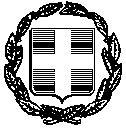 ΥΠΕΥΘΥΝΗ ΔΗΛΩΣΗ(άρθρο 8 Ν.1599/1986)Η ακρίβεια των στοιχείων που υποβάλλονται με αυτή τη δήλωση μπορεί να ελεγχθεί με βάση το αρχείο άλλων υπηρεσιών (άρθρο 8 παρ. 4 Ν. 1599/1986)Ημερομηνία:    20Ο – Η Δηλ.(Υπογραφή)(1) Αναγράφεται από τον ενδιαφερόμενο πολίτη ή Αρχή ή η Υπηρεσία του δημόσιου τομέα, που απευθύνεται η αίτηση.(2) Αναγράφεται ολογράφως. (3) «Όποιος εν γνώσει του δηλώνει ψευδή γεγονότα ή αρνείται ή αποκρύπτει τα αληθινά με έγγραφη υπεύθυνη δήλωση του άρθρου 8 τιμωρείται με φυλάκιση τουλάχιστον τριών μηνών. Εάν ο υπαίτιος αυτών των πράξεων σκόπευε να προσπορίσει στον εαυτόν του ή σε άλλον περιουσιακό όφελος βλάπτοντας τρίτον ή σκόπευε να βλάψει άλλον, τιμωρείται με κάθειρξη μέχρι 10 ετών.(4) Σε περίπτωση ανεπάρκειας χώρου η δήλωση συνεχίζεται στην πίσω όψη της και υπογράφεται από τον δηλούντα ή την δηλούσα. ΣΥΓΚΑΤΑΘΕΣΗ Με την υπογραφή της παρούσας, δηλώνω ότι με πλήρη επίγνωση, βασιζόμενος στην ελεύθερη και ανεμπόδιστη απόφαση μου, συμφωνώ, συναινώ και παρέχω τη ρητή συγκατάθεσή μου για την συλλογή, επεξεργασία και φύλαξη όλων των δεδομένων προσωπικού χαρακτήρα, όπως αυτά έχουν δηλωθεί στην παρούσα και στα επισυναπτόμενα δικαιολογητικά, από το ΤΕΕ για τους λόγους που αναφέρονται στην δήλωση αυτή, σύμφωνα με τον Γενικό Κανονισμό Προστασίας Δεδομένων ΕΕ 2016/679 και την εν ισχύ εθνική Νομοθεσία, όπως αυτά εκάστοτε τροποποιούνταιΕΙΔΟΣ ΔΙΑΓΩΝΙΣΜΟΥΑΠΕΥΘΕΙΑΣ ΑΝΑΘΕΣΗΑΝΑΘΕΤΟΥΣΑ ΑΡΧΗΤΕΧΝΙΚΟ ΕΠΙΜΕΛΗΤΗΡΙΟ ΕΛΛΑΔΑΣ Ν.Π.Δ.Δ.ΚΡΙΤΗΡΙΟ ΑΝΑΘΕΣΗΣΠΛΕΟΝ ΣΥΜΦΕΡΟΥΣΑ ΑΠΟ ΟΙΚΟΝΟΜΙΚΗ ΑΠΟΨΗ ΠΡΟΣΦΟΡΑ ΒΑΣΕΙ ΤΙΜΗΣΤΟΠΟΣ ΥΠΟΒΟΛΗΣΠΡΟΣΦΟΡΩΝΜΕΣΩ ΕMAIL: gd-aeee@central.tee.grΚΑΤΑΛΗΚΤΙΚΗ ΗΜΕΡΟΜΗΝΙΑ ΚΑΤΑΘΕΣΗΣ ΠΡΟΣΦΟΡΩΝΗΜΕΡΟΜΗΝΙΑ: 15/12/2022ΗΜΕΡΑ: ΠΕΜΠΤΗώρα: 15:00ΠΕΡΙΓΡΑΦΗ ΠΡΟΜΗΘΕΙΑΣΠΑΡΟΧΗ ΥΠΗΡΕΣΙΩΝ ΚΩΔΙΚΟΣ CPV 72500000-0 (Υπηρεσίες πληροφορικής)ΠΡΟΥΠΟΛΟΓΙΣΘΕΙΣΑ ΔΑΠΑΝΗ30.000,00€ πλέον ΦΠΑΠΗΓΗ ΧΡΗΜΑΤΟΔΟΤΗΣΗΣΠΡΟΓΡΑΜΜΑ ΔΗΜΟΣΙΩΝ ΕΠΕΝΔΥΣΕΩΝ (ΠΔΕ) – ΣΑΤΑ 075 – ΤΑΜΕΙΟ ΑΝΑΚΑΜΨΗΣ ΚΑΙ ΑΝΘΕΚΤΙΚΟΤΗΤΑΣΔΙΑΡΚΕΙΑ ΤΗΣ ΣΥΜΒΑΣΗΣΤΕΣΣΕΡΙΣ (4) ΜΗΝΕΣ ΑΠΟ ΤΗΝ ΥΠΟΓΡΑΦΗ ΤΗΣ ΣΥΜΒΑΣΗΣΤΟΠΟΣ ΠΑΡΑΔΟΣΗΣΤΕΧΝΙΚΟ ΕΠΙΜΕΛΗΤΗΡΙΟ ΕΛΛΑΔΑΣ Ν.Π.Δ.Δ.ΧΡΟΝΟΣ ΠΑΡΑΛΑΒΗΣΤΕΣΣΕΡΙΣ (4) ΜΗΝΕΣ ΑΠΟ ΤΗΝ ΥΠΟΓΡΑΦΗ ΤΗΣ ΣΥΜΒΑΣΗΣΚΡΑΤΗΣΕΙΣ ΕΠΙ ΤΗΣ ΤΙΜΗΣ ΤΩΝ ΕΙΔΩΝΟΙ ΤΙΜΕΣ ΥΠΟΚΕΙΝΤΑΙ ΣΤΙΣ ΥΠΕΡ ΤΟΥ ΔΗΜΟΣΙΟΥ ΚΑΙ ΤΡΙΤΩΝ ΝΟΜΙΜΕΣ ΚΡΑΤΗΣΕΙΣΠΕΡΙΓΡΑΦΗΑξία χωρίς ΦΠΑ 24%(€)Αξία με ΦΠΑ 24%(€)Παροχή υπηρεσιών υλοποίησης Ολοκληρωμένου Πληροφοριακού Συστήματος για το Πρόγραμμα Πολεοδομικών Μεταρρυθμίσεων 		ΠΡΟΣ(1):ΤΟ ΤΕΧΝΙΚΟ ΕΠΙΜΕΛΗΤΗΡΙΟ ΕΛΛΑΔΑΣΤΟ ΤΕΧΝΙΚΟ ΕΠΙΜΕΛΗΤΗΡΙΟ ΕΛΛΑΔΑΣΤΟ ΤΕΧΝΙΚΟ ΕΠΙΜΕΛΗΤΗΡΙΟ ΕΛΛΑΔΑΣΤΟ ΤΕΧΝΙΚΟ ΕΠΙΜΕΛΗΤΗΡΙΟ ΕΛΛΑΔΑΣΤΟ ΤΕΧΝΙΚΟ ΕΠΙΜΕΛΗΤΗΡΙΟ ΕΛΛΑΔΑΣΤΟ ΤΕΧΝΙΚΟ ΕΠΙΜΕΛΗΤΗΡΙΟ ΕΛΛΑΔΑΣΤΟ ΤΕΧΝΙΚΟ ΕΠΙΜΕΛΗΤΗΡΙΟ ΕΛΛΑΔΑΣΤΟ ΤΕΧΝΙΚΟ ΕΠΙΜΕΛΗΤΗΡΙΟ ΕΛΛΑΔΑΣΤΟ ΤΕΧΝΙΚΟ ΕΠΙΜΕΛΗΤΗΡΙΟ ΕΛΛΑΔΑΣΤΟ ΤΕΧΝΙΚΟ ΕΠΙΜΕΛΗΤΗΡΙΟ ΕΛΛΑΔΑΣΤΟ ΤΕΧΝΙΚΟ ΕΠΙΜΕΛΗΤΗΡΙΟ ΕΛΛΑΔΑΣΤΟ ΤΕΧΝΙΚΟ ΕΠΙΜΕΛΗΤΗΡΙΟ ΕΛΛΑΔΑΣΤΟ ΤΕΧΝΙΚΟ ΕΠΙΜΕΛΗΤΗΡΙΟ ΕΛΛΑΔΑΣΤΟ ΤΕΧΝΙΚΟ ΕΠΙΜΕΛΗΤΗΡΙΟ ΕΛΛΑΔΑΣΟ – Η Όνομα:Επώνυμο:Επώνυμο:Επώνυμο:Όνομα και Επώνυμο Πατέρα: Όνομα και Επώνυμο Πατέρα: Όνομα και Επώνυμο Πατέρα: Όνομα και Επώνυμο Πατέρα: Όνομα και Επώνυμο Μητέρας:Όνομα και Επώνυμο Μητέρας:Όνομα και Επώνυμο Μητέρας:Όνομα και Επώνυμο Μητέρας:Ημερομηνία γέννησης(2): Ημερομηνία γέννησης(2): Ημερομηνία γέννησης(2): Ημερομηνία γέννησης(2): Τόπος Γέννησης:Τόπος Γέννησης:Τόπος Γέννησης:Τόπος Γέννησης:Αριθμός Δελτίου Ταυτότητας:Αριθμός Δελτίου Ταυτότητας:Αριθμός Δελτίου Ταυτότητας:Αριθμός Δελτίου Ταυτότητας:Τηλ:Τηλ:Τόπος Κατοικίας:Τόπος Κατοικίας:Οδός:Αριθ:ΤΚ:Αρ. Τηλεομοιοτύπου (Fax):Αρ. Τηλεομοιοτύπου (Fax):Αρ. Τηλεομοιοτύπου (Fax):Δ/νση Ηλεκτρ. Ταχυδρομείου(Εmail):Δ/νση Ηλεκτρ. Ταχυδρομείου(Εmail):Με ατομική μου ευθύνη και γνωρίζοντας τις κυρώσεις (3), που προβλέπονται από τις διατάξεις της παρ. 6 του άρθρου 22 του Ν. 1599/1986, δηλώνω ότι:ΔΕΝ ΣΥΝΤΡΕΧΟΥΝ ΛΟΓΟΙ ΑΠΟΚΛΕΙΣΜΟΥ ΜΟΥ/ΜΑΣ, σύμφωνα με τις επιφυλάξεις των διατάξεων του άρθρου 73 «Λόγοι αποκλεισμού (άρθρο 57 παράγραφοι 1 έως 6 της Οδηγίας 2014/2/ΕΕ»και του άρθρου 74 «Αποκλεισμός οικονομικού φορέα από δημόσιες συμβάσεις (άρθρο 57 παρ. 7 της Οδηγίας 2014/24/ΕΕ) του Ν. 4412/2016, όπως ισχύει. --------------------------------------------------------------------------------------------------------------------- (4)